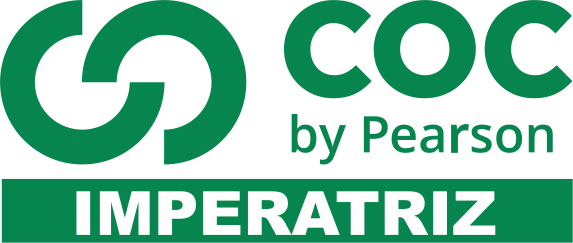 SOBRE BRASIL: CAMINHOS DA INDEPENDÊNCIA01 – Relacione a Vinda da Família Rela Portuguesa para ao Brasil e a Era Napoleônica.02 – Comente o que estabeleceu a abertura dos portos as nações amigas e suas consequências para o Brasil.03 – A capital brasileira recebeu mais de 15 mil pessoas e fazia necessário acomodá-las. Como isso foi possível? Comente.04 – O que estabelecia o Alvará de 1785, e qual as consequência de sua revogação em 1808?05 –Comente cada Tratado abaixo.a) Tratado de Comércio e Navegaçãob) Tratado de Aliança e Amizade06 – Cite as instituição criadas por D. João ao chegar ao Brasil.07 – Qual a consequência da elevação do Brasil a Categoria de Reino Unido à Portugal e Algarves?08 – O que foi a Revolução Liberal do Porto?09 – Comente a seguinte frase: A independência política do Brasil não alterou significativamente as condições já existentes.SOBRE A CRISE DO PRIMEIRO REINADO10 -  Comente por que os EUA foram os primeiros a reconhecerem a independência do Brasil, e qual a relação com a Doutrina Monroe.11 – Cite as motivações que levaram a abdicação de D. Pedro I.12 – O que foi a Noite das Garrafadas e de que forma esse evento acelerou a volta de D. Pedro I para Portugal.SOBRE O PERÍODO REGENCIAL  E AS REVOLTAS REGENCIAIS13 – Por que houve um período Regencial no Brasil.14 -  Por que o período Regencial é considerado uma “experiência republicana”?15- O que estabeleceu o Ato Adicional de 1834?16 – O que estabelecia a Leia interpretativa do Ato Adicional de 1834? Ela é uma medida liberal ou conservadora? Justifique.17–Comente cada uma das revoltas abaixo, indicando Classe social, Motivação e Desfecho da Revoltaa) Balaiadab) Cabanagemc) Farroupilhad) Sabinadae) Revolta dos Malês18 – O que foi o Golpe da Maioridade, e qual o objetivo político e social dela?OBS: LEIA E REFAÇA TODAS AS ATIVIDADES DA APOSTILA DE HISTÓRIA. LEMBRE-SE OS RESUMOS E ANOTAÇÕES DO CADERNO TAMBÉM PODEM SER COMPLEMENTO DE ESTUDO PARA A REORIENTAÇÃO.